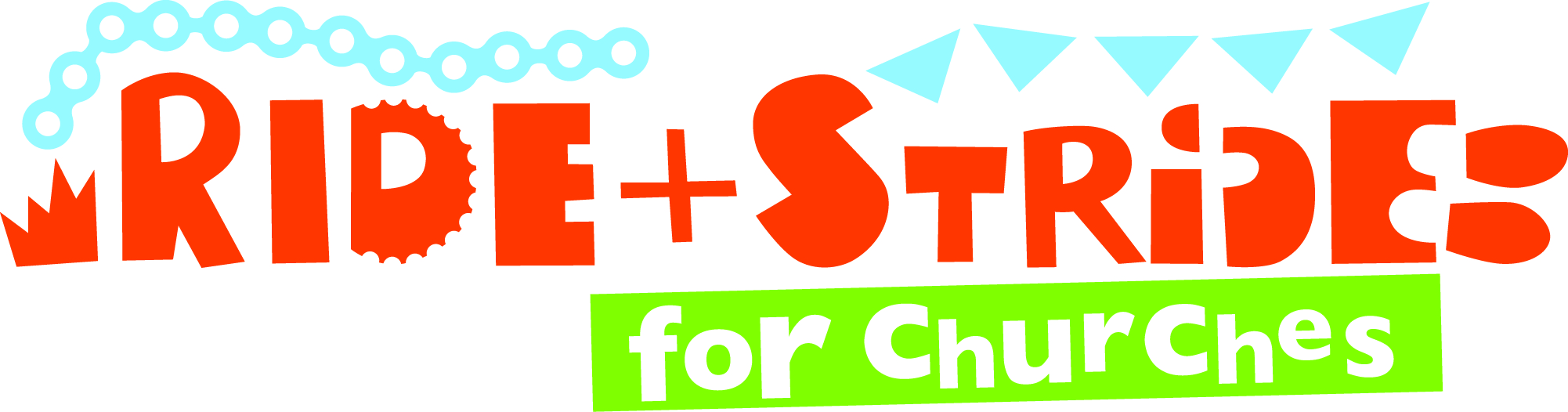 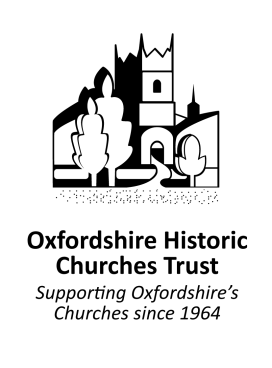 Sponsored Ride and StrideWelcomers’ RotaOxfordshire Historic Churches Trust’s sponsored Ride and Stride takes place on 9th September 2017. Please sign up below if you are available to be a welcomer as it is good to be able to welcome the riders and striders as well as sign their sponsor forms.  You can also be sponsored per hour on duty and 50% of your sponsor money (excluding GiftAid) can be donated back to this church.  For further information please contact me, your Church Coordinator – my details are below.TimeNameTelephone Number10:00 – 11:0010:00 – 11:0011:00 – 12:0011:00 – 12:0012:00 – 1:0012:00 – 1:001:00 – 2:001:00 – 2:002:00 – 3:002:00 – 3:003:00 – 4:003:00 – 4:004:00 – 5:004:00 – 5:005:00 – 6:005:00 – 6:00Church Coordinator contact details: